СОБРАНИЕ ДЕПУТАТОВ  ВЕСЬЕГОНСКОГО  РАЙОНАТВЕРСКОЙ  ОБЛАСТИР Е Ш Е Н И Е                                                          г. Весьегонск.                          30.04.2013                                                                                                                        № 423Об исполнении бюджета Весьегонскогорайона за 1 квартал 2013 года Заслушав отчет об исполнении бюджета Весьегонского района за 1 квартал 2013 года Собрание депутатов Весьегонского района   решило 1. Принять к сведению отчет об исполнении бюджета Весьегонского района за 1 квартал 2013 года по доходам в сумме  44 707 443,41 руб.,  по расходам в сумме  44 276 458,57 руб. (прилагается). 2. Настоящее решение вступает в силу со дня его принятия. Глава района                                                                   А.В. Пашуков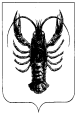 